       2015 год в России объявлен Годом литературы. В рамках реализации этого проекта в Иловлинской школе №2 в начале марта состоялось торжественное открытие Года литературы. Были проведены тематические линейки для учащихся 5- 11 классов, прошли классные часы о роли литературы в жизни подростка. Но одним из самых интересных и запоминающихся мероприятий стало проведение социологического опроса «Читать или не читать» среди учеников 5- 11 классов и жителей поселка Иловля. Автор и инициатор данного опроса – Литвинова Е.Е., учитель русского языка и литературы ИСОШ №2, помогли организовать и провести мероприятие  Никулова И.А., завуч по воспитательной работе, учителя русского языка и литературы, ученицы одиннадцатого класса.      В опросе приняли участие 287 учащихся Иловлинской СОШ №2 и 23 жителя поселка. Это работники районного отдела образования, опеки и попечительства Иловлинского района, районного методического кабинета, сотрудники газеты «Донской вестник». Результаты исследований среди обучающихся.1.Любите ли Вы читать?Да-  240 уч.Нет – 47 уч.2. Можно ли сказать, что чтение является одним из Ваших любимых занятий?Да- 110 уч.Нет – 177 уч.3. Как часто Вы читаете? а) регулярно – 87 уч. б) от случая к случаю (когда задают в школе) – 162 уч.в) очень редко – 38 уч.4. Назовите Вашу любимую книгу: «Том Сойер», сказки братьев Гримм, «Человек- невидимка», «Шерлок Холмс», «Волшебник Изумрудного города», «Робинзон Крузо», «Человек- амфибия», «Мертвые души», «Унесенные ветром», « Алые паруса», «Белый Бим Черное ухо», Т.Корсакова «Хрустальное сердце»,  Д. Д.  Сэлинджер «Над пропастью во ржи», «Всадник без головы», Ж.Верн «Таинственный остров», Д.Карнеги « Как перестать беспокоиться и начать жить», «Три мушкетера», «Алиса в стране чудес», «Дети капитана Гранта», «Остров сокровищ», «Гарри Поттер», «Четвертая высота», «Повесть о настоящем человеке», «50 дней до моего самоубийства», «Голодные игры».5. Как часто вы посещаете библиотеку? а) каждую неделю – 20 уч.б) по мере необходимости – 150 уч. в) редко – 80 уч.г) не посещаю- 37 уч.6. Посещают ли члены вашей семьи библиотеки? а) да – 80 уч.б) нет – 207 уч.7. Любят ли в вашей семье читать? а) да-  242 уч.б) нет – 45 уч.8. Есть ли у Вас домашняя библиотека? а) да – 214 уч.б) нет – 73 уч.9. Какие издания преобладают на Вашей книжной полке:
а) техническая литература – 13 уч.
б)художественная литература – 76 уч.
в) учебная литература (специальная литература) – 25 уч. 
г) газеты, журналы – 13 уч.Совместили несколько вариантов 153 уч.Ответ «Нет» - 7 уч.
10. Проводились ли в вашей школе (классе) мероприятия (конкурсы, викторины, олимпиады), связанные с чтением, литературой, творчеством писателей? (например «День книги»). а) да (укажите какие) – 221 уч. (Викторины, конкурс «Живая классика», олимпиада по литературе, неделя русского языка и Литературы», конкурс «Пегас», интеллектуальный марафон по литературе, конкурс чтецов, конкурс сочинений, спектакль по произведениям  И.С.Тургенева, В.Драгунского. б) нет – 9 уч.в) не знаю  - 57 уч.11. Нравятся ли Вам уроки литературы в школе? а) да -251 уч.б) нет, почему – 17 уч. ( «много задают», « не увлекаюсь такими произведениями, которые изучаются по программе», «не нравится учебник 10 кл.», «мало интересных произведений», « не люблю учить стихи», « не люблю длинные произведения», «не все произведения понятны: Гоголь «Тарас Бульба2, 7 кл.)Ответ «Не знаю» - 19 уч.12. Как Вы считаете, нужно ли добавить еще в учебное расписание уроки литературы?а) да, почему – 113 уч. ( «интересные уроки», «можно поразмышлять», «добавить нужно, но какие-то предметы сократить», «теперь нужно, потому что нужно писать сочинение»).б) нет, почему – 174 уч. (« очень загружены», «некогда читать», «хватает»).13. Где могут пригодиться знания, полученные на уроках литературы? ( «в жизни, в дальнейшем образовании, при общении, для сдачи экзаменов, в институте, помогать брату или сестре, на олимпиаде по литературе, в профессии журналиста, в разговоре с умными людьми, для воспитания своих детей, помогут стать поэтом, участвовать в телевизионных передачах, уметь правильно разговаривать»).Ответ «Не знаю»-  11 уч.Выводы и рекомендации, которые будут озвучены на классных часах, на классных родительских собраниях, на общешкольном родительском собрании.       Итоги социологического опроса «Читать или не читать»  показали, что дети, в основном, читают, однако чтение не для всех является любимым занятием. Дети читают от случая к случаю (при подготовке к урокам литературы). Значит, благодаря урокам литературы  учащиеся знакомятся с произведениями, пополняют свой словарный запас, узнают культуру России.        Радует тот факт, что среди любимых книг, которые перечисляли ученики, есть произведения и русской классической литературы, и произведения зарубежных писателей. Но среди перечисленных книг нет произведений современных авторов. Школьники их не читают, скорее всего, не по тому, что не нравится, а по тому, что не знают. В этом могут помочь учителя литературы: при рекомендации книг в каникулярное время, при подготовке к урокам внеклассного чтения предлагать для изучения произведения современных авторов.   Ответы на вопросы 5- 7  еще раз подтвердили тот факт, что последнее время снижается спрос на библиотечные услуги. Дети и взрослые предпочитают пользоваться глобальной сетью, книгами из личной библиотеки.  Опираясь на ответы детей на вопрос 10, можно отметить, что в школе проводится немало мероприятий, направленных на углубленное изучение литературы, поднимающих престиж предмета. Лишь пятая часть школьников затрудняется ответить на этот вопрос. Большинство ребят признаются, что им нравятся уроки литературы, но увеличить количество часов по этому предмету в неделю хотят чуть больше 30 % опрошенных. Остальные учащиеся приводят такие доводы, как « очень загружены», «некогда читать».   Отрадно осознавать, что школьники понимают, какова роль литературы в жизни подростка, а значит, читать нужно, потому что книга - основной источник познания в век высоких технологий и компьютеризации.                                                                    Результаты исследований среди жителей поселка       Объектом исследования выступили жители поселка в возрасте от 25 до 60 лет. Итоги опроса «Читать или не читать»  показали, что жители поселка понимают, зачем современному человеку читать художественную литературу: «для развития кругозора и совершенствования речи, для повышения грамотности».  100 % респондентов включают книги в круг своих ценностей, однако понимают, что интерес к литературе с годами становится меньше. Объясняют этот факт появлением интернета, социальных сетей, нехваткой времени.  Следующий вопрос анкеты исследования выявлял значение  предмета «Русская литература» в средней школе. Все опрошенные считают данный предмет в школе одним из самых важных, так как он знакомит с историей России, ее народа, учить мыслить, влияет на формирование личности подростка.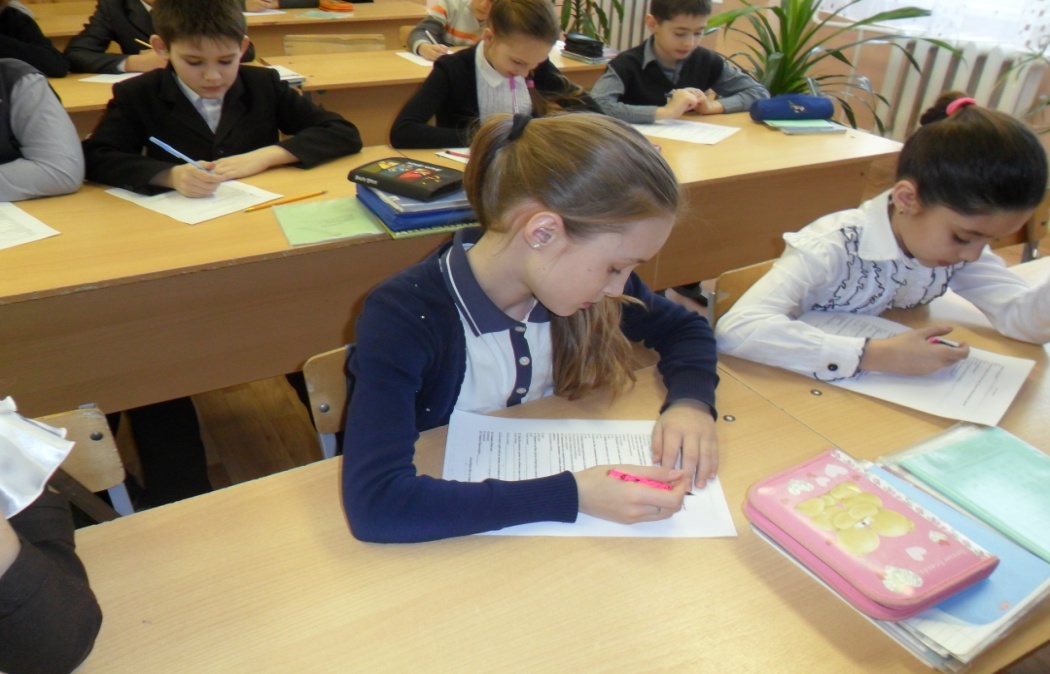 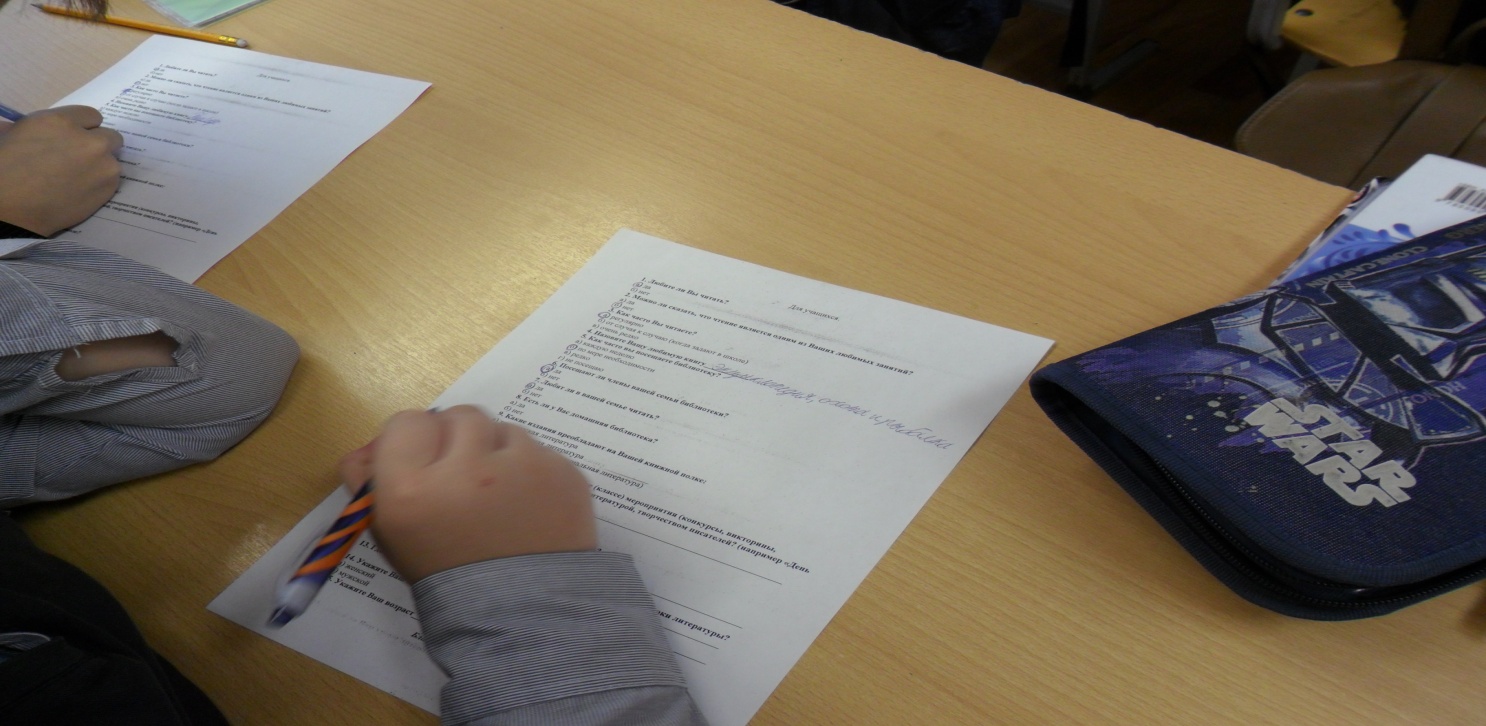 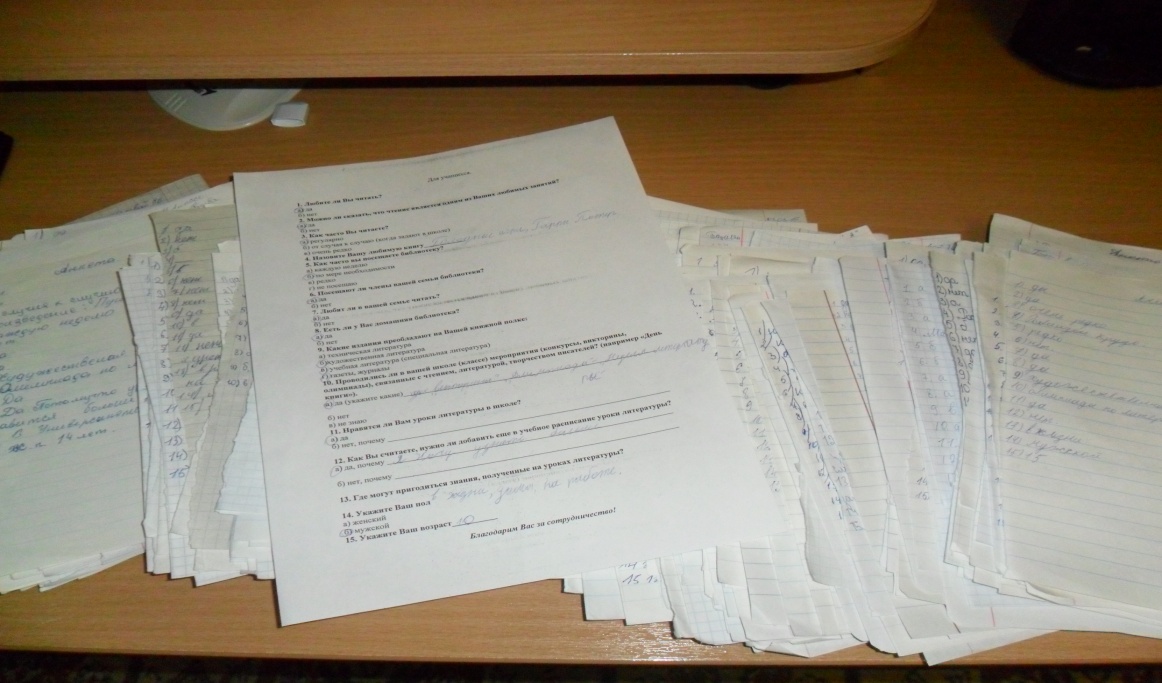 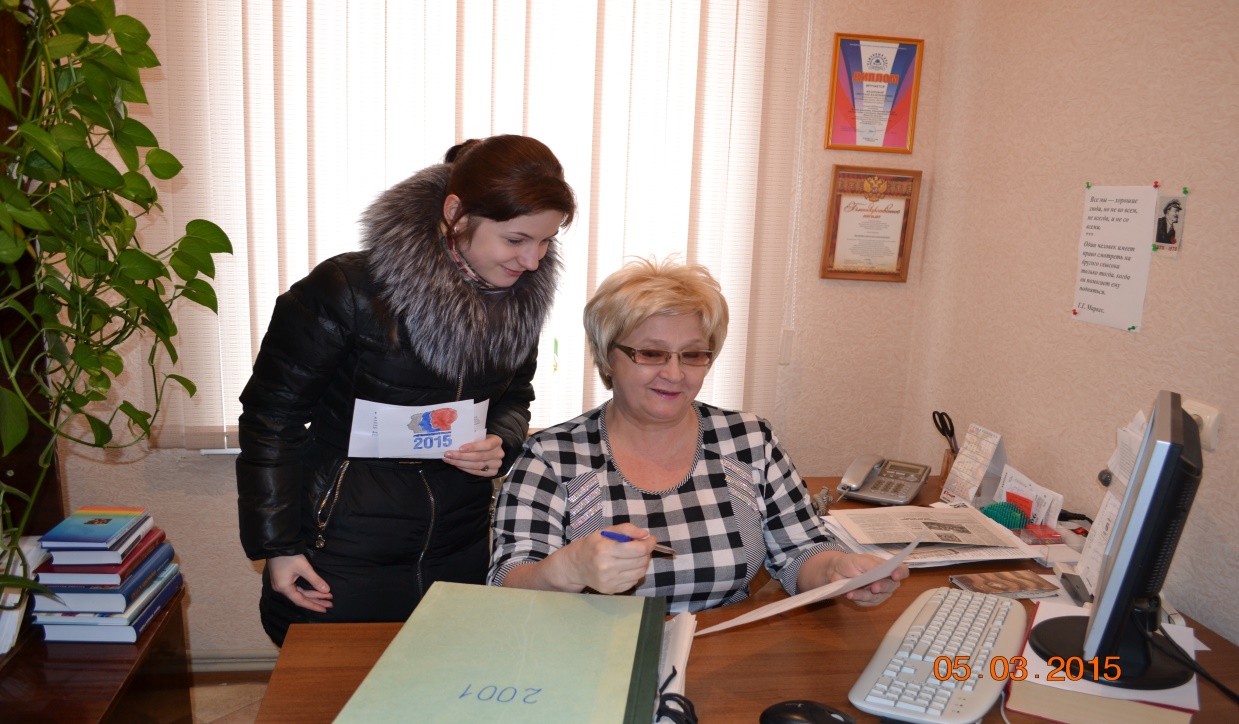 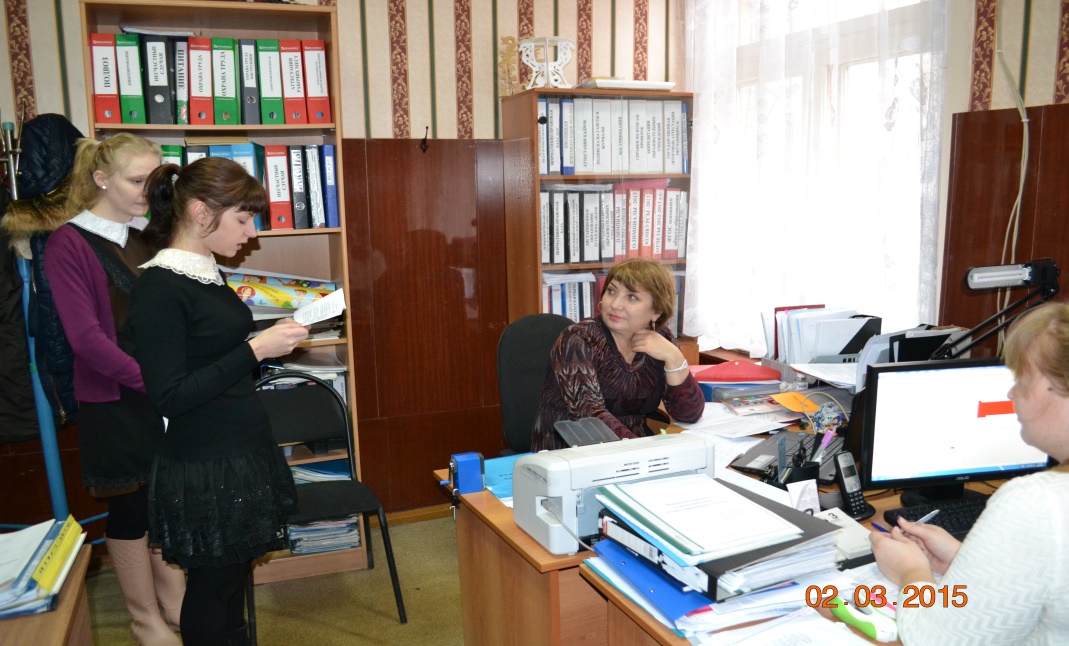 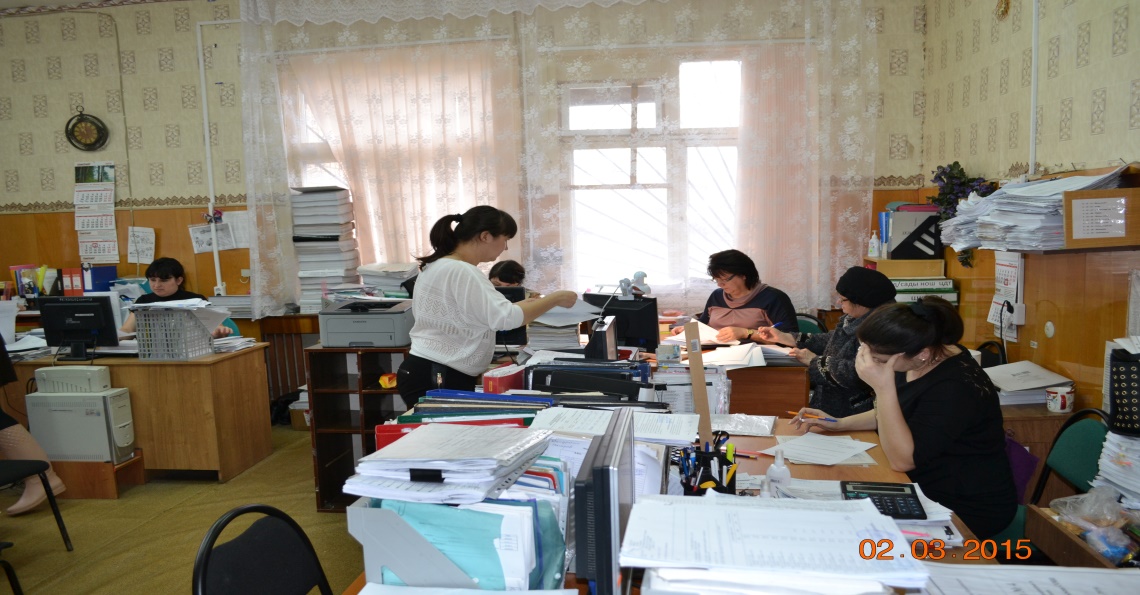 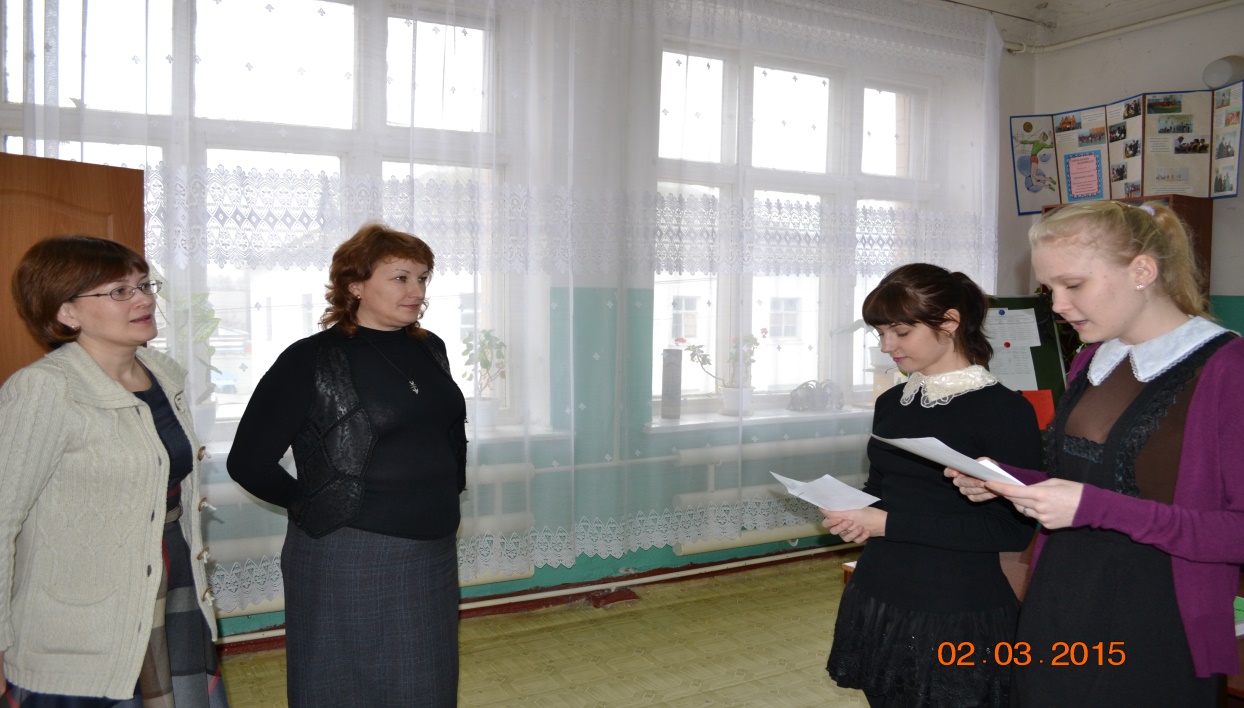 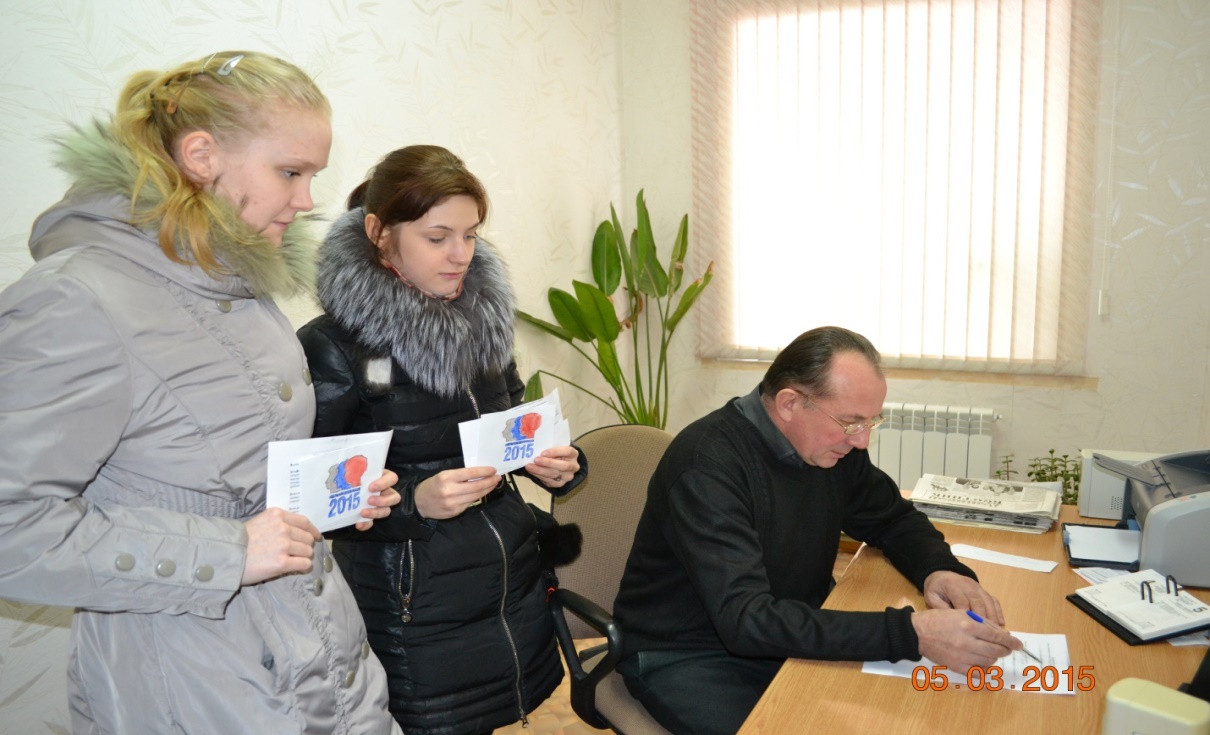 